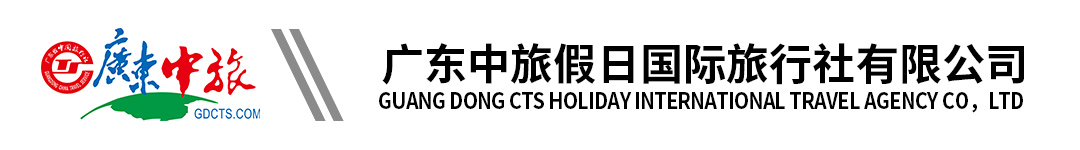 【惠·非遗传承】佛山赏花玩古1天丨南风古灶丨亚洲艺术公园(DXB)（ZLZZ)行程单行程安排费用说明其他说明产品编号ZJS1654669473t出发地广州市目的地佛山市行程天数1去程交通汽车返程交通汽车参考航班上车点：（因受交通管制，有可能变更上车地点，具体以导游通知为准）上车点：（因受交通管制，有可能变更上车地点，具体以导游通知为准）上车点：（因受交通管制，有可能变更上车地点，具体以导游通知为准）上车点：（因受交通管制，有可能变更上车地点，具体以导游通知为准）上车点：（因受交通管制，有可能变更上车地点，具体以导游通知为准）产品亮点*赏“接天莲叶无穷碧，映日荷花别样红”*赏“接天莲叶无穷碧，映日荷花别样红”*赏“接天莲叶无穷碧，映日荷花别样红”*赏“接天莲叶无穷碧，映日荷花别样红”*赏“接天莲叶无穷碧，映日荷花别样红”天数行程详情用餐住宿D1广州--亚洲艺术公园—南风古灶—东西部扶贫市场—广州（午餐自理）早餐：X     午餐：X     晚餐：X   无费用包含1.交通：按实际参团人数安排空调旅游巴士，每人1正座1.交通：按实际参团人数安排空调旅游巴士，每人1正座1.交通：按实际参团人数安排空调旅游巴士，每人1正座费用不包含1、行程外私人所产生的个人费用；1、行程外私人所产生的个人费用；1、行程外私人所产生的个人费用；预订须知1.如遇到台风,暴雨或河水上涨等不可抗力因素而影响团队运作的,为保障客人生命财产安全,我社将尽早通知客人取消行程,团款全额退回,双方自动终止履行合同,我社不作任何赔偿.温馨提示1、 两人入住一间房，不设三人房。若出现单男单女，请补房差；报名材料温馨提示：